【2023 NX臺灣國際物流-物流專題競賽】中國科技大學管理學院論文題目：使用粗體20級，並置中，放在基本資料頁的上半頁作者1　姓名 學號作者2　姓名 學號作者3　姓名 學號作者4　姓名 學號作者5　姓名 學號第一行為論文題目，粗體20級並置中。摘要：摘要不分段，限500字以內。關鍵詞：以五個為上限，並依筆畫順序由少至多排列。壹、緒論[第一級標題後空一行]開始您的段落 paragraph 1[第二級標題前空一行]一、14級字、粗體、靠左對齊[第二級標題後空一行]開始您的段落paragraph 1，中文字型一律採用新細明體，標點符號及空白字為全形字。開始您的段落paragraph 2，英文字型一律為Times New Roman，標點符號及空白字為半形字體。開始您的段落paragraph 3，中英文交界處不須空格，所使用的標點符號以全形字為原則。各類型括號一律使用半形()。(括號內鄰的文字不需空格)，括號外鄰的文字若為中文或全形符號則不需空格，若為英文或半形符號，除標點符號外需加半形空格。English (xxx).開始您的段落paragraph 4，「引述參考文獻內容或研究資料(例如訪談轉錄或場記)時，若少於或等於中文120字(西文40字)以標楷體12級字外加引號(中文為「」，西文為“ ”)，直接放入正文。」“quote”(Author, year, p. x)如引文多於中文120字(西文40字)時則以標楷體10級字另段抄錄，每行左右均內縮2字元。所有被引述的參考文獻除註明作者與出版年外，還須加註引文出處的頁碼。(Author, year, p. x)開始您的段落paragraph 5，除人名、地名等專有名詞外，中英文並列且無縮寫的需要時，英文字母一律小寫，例如：科學態度(scientific attitudes)。若需縮寫則相關字母須大寫。機構、資料庫等專有名詞縮寫的寫法如下：臺灣社會科學引文索引資料庫(Taiwan Social Science Citation Index [TSSCI])、美國科學促進協會(American Association for the Advancement of Science [AAAS]；其他專有名詞縮寫的寫法如下：限制條件為主的交互作用(Constraint-Based Interaction, CBI)。中文名詞再次出現時就不必附加英文，亦可直接使用英文縮寫。[第三級標題前空一行](一) 12級字、粗體，靠左對齊、括號為半形[第三級標題後空一行]開始您的段落 paragraph 11. 12級字、粗體、靠左對齊開始您的段落 paragraph 1(1)內縮1.5字元、12級字、粗體，靠左對齊、括號為半形開始您的段落 paragraph 1內縮1.5字元、12級字、底線，靠左對齊開始您的段落 paragraph 1[圖與表格應配合正文出現，與前後段空一行間距]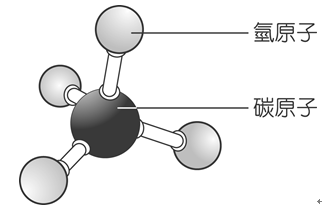 圖1：標題須簡明，放於圖的下方，置中、10級字。圖說亦為10級字(放大的照片應註明放大比例)。內容若有解釋的必要，圖的註記接續在圖說之後[圖與表格應配合正文出現，與前後段空一行間距][圖與表格應配合正文出現，與前後段空一行間距]表1：標題與表說應置於表之左上角、不內縮、10級字。註：表的註記應置於表的左下方、不內縮、10級字。表格之製作以簡明清楚、方便閱讀為原則，頂端與底端採用粗線(1.5pt)繪製，中間與兩邊不必畫線。表中文字可用簡稱，若簡稱尚未約定成俗或未曾出現，則須於註記中列出全稱。[圖與表格應配合正文出現，與前後段空一行間距][第一級標題前空一行]貳、文獻探討[第一級標題後空一行]開始您的段落 paragraph 1[第二級標題前空一行]一、14級字、粗體、靠左對齊[第二級標題後空一行]開始您的段落paragraph 1，中文字型一律採用新細明體，標點符號及空白字為全形字。開始您的段落paragraph 2，英文字型一律為Times New Roman，標點符號及空白字為半形字體。開始您的段落paragraph 3，中英文交界處不須空格，所使用的標點符號以全形字為原則。各類型括號一律使用半形()。(括號內鄰的文字不需空格)，括號外鄰的文字若為中文或全形符號則不需空格，若為英文或半形符號，除標點符號外需加半形空格。English (xxx).開始您的段落paragraph 4，「引述參考文獻內容或研究資料(例如訪談轉錄或場記)時，若少於或等於中文120字(西文40字)以標楷體12級字外加引號(中文為「」，西文為“ ”)，直接放入正文。」“quote”(Author, year, p. x)如引文多於中文120字(西文40字)時則以標楷體10級字另段抄錄，每行左右均內縮2字元。所有被引述的參考文獻除註明作者與出版年外，還須加註引文出處的頁碼。(Author, year, p. x)開始您的段落paragraph 5，除人名、地名等專有名詞外，中英文並列且無縮寫的需要時，英文字母一律小寫，例如：科學態度(scientific attitudes)。若需縮寫則相關字母須大寫。機構、資料庫等專有名詞縮寫的寫法如下：臺灣社會科學引文索引資料庫(Taiwan Social Science Citation Index [TSSCI])、美國科學促進協會(American Association for the Advancement of Science [AAAS]；其他專有名詞縮寫的寫法如下：限制條件為主的交互作用(Constraint-Based Interaction, CBI)。中文名詞再次出現時就不必附加英文，亦可直接使用英文縮寫。[第三級標題前空一行](一) 12級字、粗體，靠左對齊、括號為半形[第三級標題後空一行]開始您的段落 paragraph 11. 12級字、粗體、靠左對齊開始您的段落 paragraph 1(1)內縮1.5字元、12級字、粗體，靠左對齊、括號為半形開始您的段落 paragraph 1內縮1.5字元、12級字、底線，靠左對齊開始您的段落 paragraph 1[第一級標題前空一行]參、研究方法[第一級標題後空一行]開始您的段落 paragraph 1[第二級標題前空一行]一、14級字、粗體、靠左對齊[第二級標題後空一行]開始您的段落paragraph 1，中文字型一律採用新細明體，標點符號及空白字為全形字。開始您的段落paragraph 2，英文字型一律為Times New Roman，標點符號及空白字為半形字體。開始您的段落paragraph 3，中英文交界處不須空格，所使用的標點符號以全形字為原則。各類型括號一律使用半形()。(括號內鄰的文字不需空格)，括號外鄰的文字若為中文或全形符號則不需空格，若為英文或半形符號，除標點符號外需加半形空格。English (xxx).開始您的段落paragraph 4，除人名、地名等專有名詞外，中英文並列且無縮寫的需要時，英文字母一律小寫，例如：科學態度(scientific attitudes)。若需縮寫則相關字母須大寫。機構、資料庫等專有名詞縮寫的寫法如下：臺灣社會科學引文索引資料庫(Taiwan Social Science Citation Index [TSSCI])、美國科學促進協會(American Association for the Advancement of Science [AAAS]；其他專有名詞縮寫的寫法如下：限制條件為主的交互作用(Constraint-Based Interaction, CBI)。中文名詞再次出現時就不必附加英文，亦可直接使用英文縮寫。[第三級標題前空一行](一) 12級字、粗體，靠左對齊、括號為半形[第三級標題後空一行]開始您的段落 paragraph 11. 12級字、粗體、靠左對齊開始您的段落 paragraph 1(1)內縮1.5字元、12級字、粗體，靠左對齊、括號為半形開始您的段落 paragraph 1內縮1.5字元、12級字、底線，靠左對齊開始您的段落 paragraph 1[第一級標題前空一行]肆、研究結果與討論[第一級標題後空一行]開始您的段落 paragraph 1[第二級標題前空一行]一、14級字、粗體、靠左對齊[第二級標題後空一行]開始您的段落paragraph 0，英文統計符號須用斜體字，例如F(1, 53)＝10.03, t, F, M, SD, N, r, p等。希臘字母則不要斜體，例如：α, β, ε, η。表格的F值、p值均無須另加星號表示顯著，以明確數值表示之。p值有效數值以小數點後二到三位為限，其中p值若小於或等於 .00，則以p < .01標示；p值若小於或等於 .000，則以p < .001標示。資料分析結果的有效位數須全文一致。恆小於「1」的數值，例如KR20, α, p等統計數值的個位數字「0」請省略。開始您的段落paragraph 1，中文字型一律採用新細明體，標點符號及空白字為全形字。開始您的段落paragraph 2，英文字型一律為Times New Roman，標點符號及空白字為半形字體。開始您的段落paragraph 3，中英文交界處不須空格，所使用的標點符號以全形字為原則。各類型括號一律使用半形()。(括號內鄰的文字不需空格)，括號外鄰的文字若為中文或全形符號則不需空格，若為英文或半形符號，除標點符號外需加半形空格。English (xxx).開始您的段落paragraph 4，「引述參考文獻內容或研究資料(例如訪談轉錄或場記)時，若少於或等於中文120字(西文40字)以標楷體12級字外加引號(中文為「」，西文為“ ”)，直接放入正文。」“quote”(Author, year, p. x)如引文多於中文120字(西文40字)時則以標楷體10級字另段抄錄，每行左右均內縮2字元。所有被引述的參考文獻除註明作者與出版年外，還須加註引文出處的頁碼。(Author, year, p. x)開始您的段落paragraph 5，除人名、地名等專有名詞外，中英文並列且無縮寫的需要時，英文字母一律小寫，例如：科學態度(scientific attitudes)。若需縮寫則相關字母須大寫。機構、資料庫等專有名詞縮寫的寫法如下：臺灣社會科學引文索引資料庫(Taiwan Social Science Citation Index [TSSCI])、美國科學促進協會(American Association for the Advancement of Science [AAAS]；其他專有名詞縮寫的寫法如下：限制條件為主的交互作用(Constraint-Based Interaction, CBI)。中文名詞再次出現時就不必附加英文，亦可直接使用英文縮寫。[第三級標題前空一行](一) 12級字、粗體，靠左對齊、括號為半形[第三級標題後空一行]開始您的段落 paragraph 11. 12級字、粗體、靠左對齊開始您的段落 paragraph 1(1)內縮1.5字元、12級字、粗體，靠左對齊、括號為半形開始您的段落 paragraph 1內縮1.5字元、12級字、底線，靠左對齊開始您的段落 paragraph 1[第一級標題前空一行]伍、結論與建議[第一級標題後空一行]開始您的段落 paragraph 1[第二級標題前空一行]一、14級字、粗體、靠左對齊[第二級標題後空一行]開始您的段落paragraph 1，中文字型一律採用新細明體，標點符號及空白字為全形字。開始您的段落paragraph 2，英文字型一律為Times New Roman，標點符號及空白字為半形字體。開始您的段落paragraph 3，中英文交界處不須空格，所使用的標點符號以全形字為原則。各類型括號一律使用半形()。(括號內鄰的文字不需空格)，括號外鄰的文字若為中文或全形符號則不需空格，若為英文或半形符號，除標點符號外需加半形空格。English (xxx).開始您的段落paragraph 4，「引述參考文獻內容或研究資料(例如訪談轉錄或場記)時，若少於或等於中文120字(西文40字)以標楷體12級字外加引號(中文為「」，西文為“ ”)，直接放入正文。」“quote”(Author, year, p. x)如引文多於中文120字(西文40字)時則以標楷體10級字另段抄錄，每行左右均內縮2字元。所有被引述的參考文獻除註明作者與出版年外，還須加註引文出處的頁碼。(Author, year, p. x)開始您的段落paragraph 5，除人名、地名等專有名詞外，中英文並列且無縮寫的需要時，英文字母一律小寫，例如：科學態度(scientific attitudes)。若需縮寫則相關字母須大寫。機構、資料庫等專有名詞縮寫的寫法如下：臺灣社會科學引文索引資料庫(Taiwan Social Science Citation Index [TSSCI])、美國科學促進協會(American Association for the Advancement of Science [AAAS]；其他專有名詞縮寫的寫法如下：限制條件為主的交互作用(Constraint-Based Interaction, CBI)。中文名詞再次出現時就不必附加英文，亦可直接使用英文縮寫。[第三級標題前空一行](一) 12級字、粗體，靠左對齊、括號為半形[第三級標題後空一行]開始您的段落 paragraph 11. 12級字、粗體、靠左對齊開始您的段落 paragraph 1(1)內縮1.5字元、12級字、粗體，靠左對齊、括號為半形開始您的段落 paragraph 1內縮1.5字元、12級字、底線，靠左對齊開始您的段落 paragraph 1[第一級標題前空一行]附註[第一級標題後空一行]附註應置於參考文獻之前，每項附註均另起一行，並以阿拉伯數字編號，依順序排列。[第一級標題前空一行]參考文獻[第一級標題後空一行]中文文獻(正體字在前、簡體字其次、中譯著作在後)依作者姓氏筆畫升冪排列外文文獻則依作者姓氏字母依序升冪排列[第一級標題前空一行]附錄[第一級標題後空一行]組別人數前測前測後測後測組別人數平均標準差平均標準差實驗組4010.564.3116.453.66對照組409.313.3812.084.51